Мы рады видеть Вас на наших мероприятиях!!!В Афише могут быть изменения.Уточняйте информацию о предстоящих мероприятиях в местах их проведения заранее.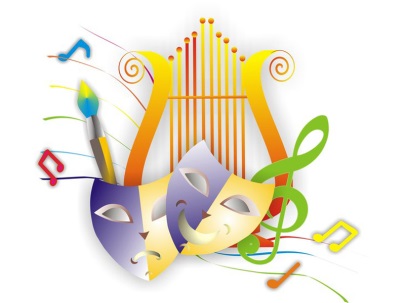 Афиша летних проектов «НЕСКУЧНЫЙ ГОРОД» и мероприятий муниципальных учреждений культуры в период с 15 по 21 июля 2019 годаДата и время проведенияНаименование мероприятияМесто проведенияВозрастные ограниченияВходКонтактные данные, e-mail15 июля 2019 года11.00Проект «Летний кинотеатр». Показ отечественных  мультфильмов и кинофильмов.к/ф «Волшебная лампа Алладина» Режиссёр Борис РыцаревЦентр культуры и досугаг. Тула, ул. Металлургов, д. 22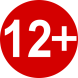 Вход свободныйТел:45-50-77,45-52-49Еmail:gkzmuk@tularegion.org15 июля2019 года11.00-15.00Проект «Библиотека под зонтиком»Центральный парк культуры и отдыха им.П.П. Белоусова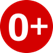 Вход свободныйТелефон: 35-34-38Email: tbs_sgb@tularegion.org15 июля2019 года 12.00-14.00Проект «Библиотека под зонтиком»Комсомольский парк культуры и отдыха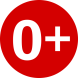 Вход свободныйТелефон: 43-03-14Email: tbs_bibl3@tularegion.org15 июля 2019 года12.00Проект «Уличный парк». Мастер-классы для детей, создание арт-объектов.Парковая зона Центра культуры и досугаг. Тула, ул. Металлургов, д. 22Вход свободныйТел:45-50-77,45-52-49Еmail:gkzmuk@tularegion.org15 июля 2019 года16.00Проект «Уличный парк»Мастер-классПарковая зона Дома культуры «Косогорец»пос. Косая гора, ул. Гагарина, д. 2Вход свободныйТел:23-72-88,23-69-60Еmail:kosogorec@tularegion.org16 июля 2019 года11:00Праздник цветных карандашей(Ко Дню рисования на асфальте)Городская библиотека № 20им. А.С. Пушкинаг. Тула, ул. М. Горького, д. 20Вход свободныйТел: 34-12-64Email: tbs_bibl20@tularegion.org 16 июля2019 года11.00Кинопоказк/ф «Волшебная лампа Алладина»(реж. Б.Рыцарев)в рамках проекта«Летний кинотеатр»МБУК «Культурно - досуговое объединение»филиал «Шатский»п. Шатск,ул. Садовая, д.1-а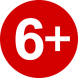 Вход свободныйТел.8(4872)77-32-54Еmail:tula-mbuk_kdo@tularegion.org16 июля2019 года11.00-13.00Проект «Библиотека под зонтиком»Пролетарский парк культуры и отдыхаВход свободныйТелефон: 40-70-00Email: tbs_bibl14@tularegion.org16 июля2019 года11.00-13.00Проект «Библиотека под зонтиком»Городской парк «Рогожинский»Вход свободныйТелефон: 21-51-50Email: tbs_bibl11@tularegion.org16 июля2019 года 12.00-14.00Проект «Библиотека под зонтиком»Комсомольский парк культуры и отдыхаВход свободныйТелефон: 43-03-14Email: tbs_bibl3@tularegion.org16 июля2019 года12.00Эффективная зарядкадля пожилых людей«Духом, телом мы бодры и душою молоды»в рамках проекта«В движении»МБУК «Культурно - досуговое объединение»отдел «Обидимский»п. Обидимо,ул. Школьная д.4Вход свободныйТел:72-02-15Еmail:tula-mbuk_kdo@tularegion.org16 июля 2019 года 15.00Арт - проект «Юные художники»в рамках проекта «Мастерская»МБУК «Культурно - досуговое объединение»Филиал «Барсуковский»отдел «Хрущевский»с. Хрущево, ул. Шкляра, 1аВход свободныйТел:77-32-92Еmail:tula-mbuk_kdo@tularegion.org16 июля2019 года16.00Игровая программа«Летние забавы»,в рамках проекта«А у нас во дворе», + конкурс рисунков на асфальте «Рисуем лето»МБУК «Культурно – досуговое объединение»филиал «Прилепский»,отдел «Ильинский»,п. Ильинка,ул. Центральная,д. 19а, корп. 1Вход свободныйТел:77-33-28Еmail:tula-mbuk_kdo@tularegion.org16 июля2019 года16.00-18.00Проект «Библиотека под зонтиком»г. Тула, Гарнизонный проезд,д. 2 г – 2 дВход свободныйТелефон: 43-62-88Email: tbs_bibl19@tularegion.org16 июля2019 года17.00-18.00Проект «Каникулы в городе»Советский территориальный округДетская площадкаСлавянский бульварВход свободный55-05-26,55-05-64gkzmuk@tularegion.org17 июля2019 года 10.00-12.00Проект «Библиотека под зонтиком»Центральная районная библиотека(сквер) п. Ленинский,ул. Ленина, д. 5Вход свободныйТелефон: 72-53-92Email: tbs_srb@tularegion.org17 июля 2019 года10:30Час интересных сообщений«В мире животных И. Акимушкина»К 95 – летию со дня рожденияГородская библиотека № 22г. Тула, ул. Бондаренко, д. 11Вход свободныйТел: 48-56-76Email: tbs_bibl22@tularegion.org 17 июля 2019 года15.00-16.00Проект «Каникулы в городе». Концертные программы, интерактивно-познавательные игры, квесты.Пролетарский территориальный округСквер за ТЦ «Кировский»ул. Кутузова, д. 13Вход свободныйТел:45-50-77,45-52-49Еmail:gkzmuk@tularegion.org17 июля 2019 года16.00Проект «Уличный парк»Мастер-классПарковая зона Дома культуры «Косогорец»пос. Косая гора, ул. Гагарина, д. 2Вход свободныйТел:23-72-88,23-69-60Еmail:kosogorec@tularegion.org18 июля 2019 года11:00Интерактивная игровая программа«Мы выбираем дружбу»В рамках проекта«Библиотека под зонтиком»Модельная библиотека №1г. Тула, ул. Новомосковская, д. 9Детский  сквер ул. Кауля, 16Вход свободныйТел: 37-10-91, 37-13-86Email: tbs_bibl1@tularegion.org 18 июля2019 года11.00-13.00Проект «Библиотека под зонтиком»Пролетарский парк культуры и отдыхаВход свободныйТелефон: 40-70-00Email: tbs_bibl14@tularegion.org18 июля2019 года11.00-13.00Проект «Библиотека под зонтиком»Городской парк «Рогожинский»Вход свободныйТелефон: 21-51-50Email: tbs_bibl11@tularegion.org18 июля2019 года11:00-13.00Проект «Библиотека под зонтиком»Площадь Дома культуры «Косогорец» пос. Косая гора, ул. Гагарина, д. 2ВходсвободныйТелефон: 23-03-75Email: tbs_bibl8@tularegion.org18 июля2019 года12.00-14.00Проект «Библиотека под зонтиком»Комсомольский парк культуры и отдыхаВход свободныйТелефон: 43-03-14Email: tbs_bibl3@tularegion.org18 июля2019 года12.00-14.00Проект «Библиотека под зонтиком»Площадка СкуратовскогомикрорайонаВход свободныйТелефон: 31-33-46Email: tbs_bibl18@tularegion.org18 июля2019  года12.00Спортивно - развлекательныйчас для детей«Kids party»в рамках  проекта «Расти, играй»МБУК «Культурно - досуговое объединение»филиал «Плехановский»п. Плехановский,ул. Заводская, д.12(площадь)Вход свободныйТел:75-22-29Еmail:tula-mbuk_kdo@tularegion.org18 июля2019 года 12.00Детская игровая программа«Весёлый час здоровья»в рамках проекта «Каникулы в городе»МБУК «Культурно - досуговое объединение»Филиал «Рассветский»п. Рассвет, д. 38
детский сквер«Золотой петушок»Вход свободныйТел.8(4872)72-35-81Еmail:tula-mbuk_kdo@tularegion.org18 июля 2019 года14.30Проект «Летний кинотеатр». Показ отечественных  мультфильмов и кинофильмов.к/ф «Волшебная лампа Алладина» Режиссёр Борис РыцаревДом культуры «Хомяково»пос. Хомяково, ул. Березовская, д. 2Вход свободныйТел:43-62-71Еmail:gkzmuk@tularegion.org18 июля2019 года15.00Кинопоказк/ф «Волшебная лампа Алладина»(реж. Б.Рыцарев)в рамках проекта«Летний кинотеатр»МБУК «Культурно - досуговое объединение»филиал «Концертный зал «Орион»п. Ленинский,ул. Ленина д.1Вход свободныйТел:72-60-96Еmail:tula-mbuk_kdo@tularegion.org18 июля2019 года16.00Развлекательно - игровое мероприятие для детейв рамках проекта«А у нас во дворе»МБУК «Культурно – досуговое объединение»филиал «Прилепский»отдел «Старобасовский»,д. ВарваровкаВход свободныйТел:77-33-28Еmail:tula-mbuk_kdo@tularegion.org18 июля 2019 года16.00Проект «Летний кинотеатр». Показ отечественных  мультфильмов и кинофильмов.к/ф «Волшебная лампа Алладина» Режиссёр Борис РыцаревДом культуры «Южный» пос. Менделеевский, ул. М. Горького, д. 13Вход свободныйТел:33-08-11Еmail:gkzmuk@tularegion.org18 июля 2019 года17.00Праздник деревни«Хорошее настроение»в рамках проекта«День двора 2019»МБУК «Культурно - досуговое объединение»Филиал «Богучаровский»д. СкорневоВход свободныйТел:72-68-34Еmail:tula-mbuk_kdo@tularegion.org18 июля2018 года17.00-18.00Проект «Каникулы в городе»Зареченский территориальный округ Сквер «Октябрьский», пересечение ул. Октябрьская/ДегтяреваВход свободный55-05-26,55-05-64gkzmuk@tularegion.org18 июля   2019 года  19.00Любительское соревнование по пляжному волейболу (взрослые)в рамках Дня поселка Барсукии проекта «В движении»Зона отдыха «Карьер»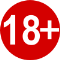 Вход свободныйТел:77-32-92Еmail:tula-mbuk_kdo@tularegion.org18 июля 2019 года20.00Проект «Летний кинотеатр». Показ отечественных  мультфильмов и кинофильмов.к/ф «Волшебная лампа Алладина» Режиссёр Борис РыцаревДом культуры «Косогорец»пос. Косая гора, ул. Гагарина, д. 2Вход свободныйТел:23-72-88,23-69-60Еmail:kosogorec@tularegion.org19 июля2019 года11.00-15.00Проект «Библиотека под зонтиком»Детский сквер Пролетарского района  (напротив ТЦ «Кировский»)Вход свободныйТелефон: 35-34-38Email: tbs_sgb@tularegion.org19 июля2019 года14.00Игровая программа«А у нас во дворе»+ конкурс рисунков на асфальте«Рисуем лето»
МБУК «Культурно – досуговое объединение»Филиал «Прилепский»п. Прилепы,ул. Буденного, д. 9Вход свободныйТел:77-33-28Еmail:tula-mbuk_kdo@tularegion.org19 июля 2019 года16.00Проект «Каникулы в городе». Интерактивно-познавательные программы.Детская площадка у Щегловского монастыряул. Л. Чайкиной, 1Вход свободныйТел:45-50-77,45-52-49Еmail:gkzmuk@tularegion.org19 июля 2019 года17.00Проект «Уличный парк». Концертно-игровая программа «Мы – вместе».Парковая зона Центра культуры и досугаг. Тула, ул. Металлургов, д. 22Вход свободныйТел:45-50-77,45-52-49Еmail:gkzmuk@tularegion.org19 июля 2019 года17.00Праздник двора д. Малахово, детская площадка Вход свободныйТел.8(4872)72-68-34Еmail: tula-mbuk_kdo@tularegion.org 19 июля 2019 года  18.00Конкурсно – развлекательное мероприятие«Сладкий хит-парад»в рамках проекта«Бодрость и радость»МБУК «Культурно - досуговое объединение»филиал «Культурно-спортивный комплекс»п. Ленинский,ул. Гагарина, д. 9Вход свободныйТел:77-32-54Еmail:tula-mbuk_kdo@tularegion.org19 июля 2019 года 20.00Кинопоказк/ф «Волшебная лампа Алладина»(реж. Б.Рыцарев)в рамках проекта«Летний кинотеатр»МБУК «Культурно - досуговое объединение»филиал «Культурно-спортивный комплекс»п. Ленинский,ул. Гагарина, д. 9Вход свободныйТел:77-32-54Еmail:tula-mbuk_kdo@tularegion.org19 июля 2019 года20.00Любительское соревнованиепо баскетболу (мужчины)в рамках Дня поселка Барсукии проекта «В движении»МБУК «Культурно - досуговое объединение»Филиал «Барсуковский»отдел «Барсуковский»п. Барсуки,  ул. Ленина, 12Вход свободныйТел:77-32-92Еmail:tula-mbuk_kdo@tularegion.org20 июля 2019 года12.00Проект «Каникулы в городе»Зареченский территориальный округ Сквер «Октябрьский», пересечение ул. Октябрьская/ДегтяреваВход свободный55-05-26,55-05-64gkzmuk@tularegion.org20 июля2019 года13.00Проект «Обзорная экскурсия по городу»Экскурсионный автобус едет по следующему маршруту: ул. Менделеевская – ул. Тургеневская - ул. Советская - Демидовская плотина - ул. Набережная Дрейера - Оружейный пер.- ул. Советская-Красноармейский пр.- ул. Лейтейзена - ул. Пушкинская - пр. Ленина - ул. Советская-ул. Менделеевская100р.Тел:70-40-58Еmail:info@tiam-tula.ru20 июля 2019 года16.00Любительское соревнованиепо игре в бадминтонв рамках Дня поселка Барсукии проекта «В движении»МБУК «Культурно - досуговое объединение»Филиал «Барсуковский»отдел «Барсуковский»п. Барсуки,  ул. Советская, 16а (спортивная площадка)Вход свободныйТел:77-32-92Еmail:tula-mbuk_kdo@tularegion.org20 июля 2019 года16.30Праздник «Край родной», посвященный 89- летию п. Барсуки в рамках проекта «Моя малая Родина»:Торжественная церемония «Поселок в лицах»Арт-площадка«Чаепитие по-тульски»Зона тихих игрШоу-программа«Песни для нашего дворика»Танцевальный диско - марафон «Танцуют все»МБУК «Культурно - досуговое объединение»Филиал «Барсуковский»п.Барсуки,ул. Советская, д.16аВход свободныйТел:77-32-92Еmail:tula-mbuk_kdo@tularegion.org20 июля 2019 года20.00Проект «Летний кинотеатр». Показ отечественных  мультфильмов и кинофильмов.к/ф «Тим Талер, или Проданный смех» Андреас ДрезенПарковая зона Центр культуры и досугаг. Тула, ул. Металлургов, д. 22Вход свободныйТел:45-50-77,45-52-49Еmail:gkzmuk@tularegion.org21 июля2019 года12.00Игровая программа«Лото в картинках»МБУК «Культурно – досуговое объединение»филиал «Прилепский»отдел «Сергиевский»п. Сергиевский,ул. Центральная, д. 18Вход свободныйТел:77-33-28Еmail:tula-mbuk_kdo@tularegion.org21 июля2019 года13.00Проект «Обзорная экскурсия по городу»Экскурсионный автобус едет по следующему маршруту: ул. Менделеевская – ул. Тургеневская - ул. Советская - Демидовская плотина - ул. Набережная Дрейера - Оружейный пер.- ул. Советская-Красноармейский пр.- ул. Лейтейзена - ул. Пушкинская - пр. Ленина - ул. Советская-ул. Менделеевская100р.Тел:70-40-58Еmail:info@tiam-tula.ru21 июля2019 года13.00День Металлурга. Празднично-развлекательная программа Парковая зона Дома культуры «Косогорец»пос. Косая гора, ул. Гагарина, д. 2Вход свободныйТел:23-72-88,23-69-60Еmail:kosogorec@tularegion.org